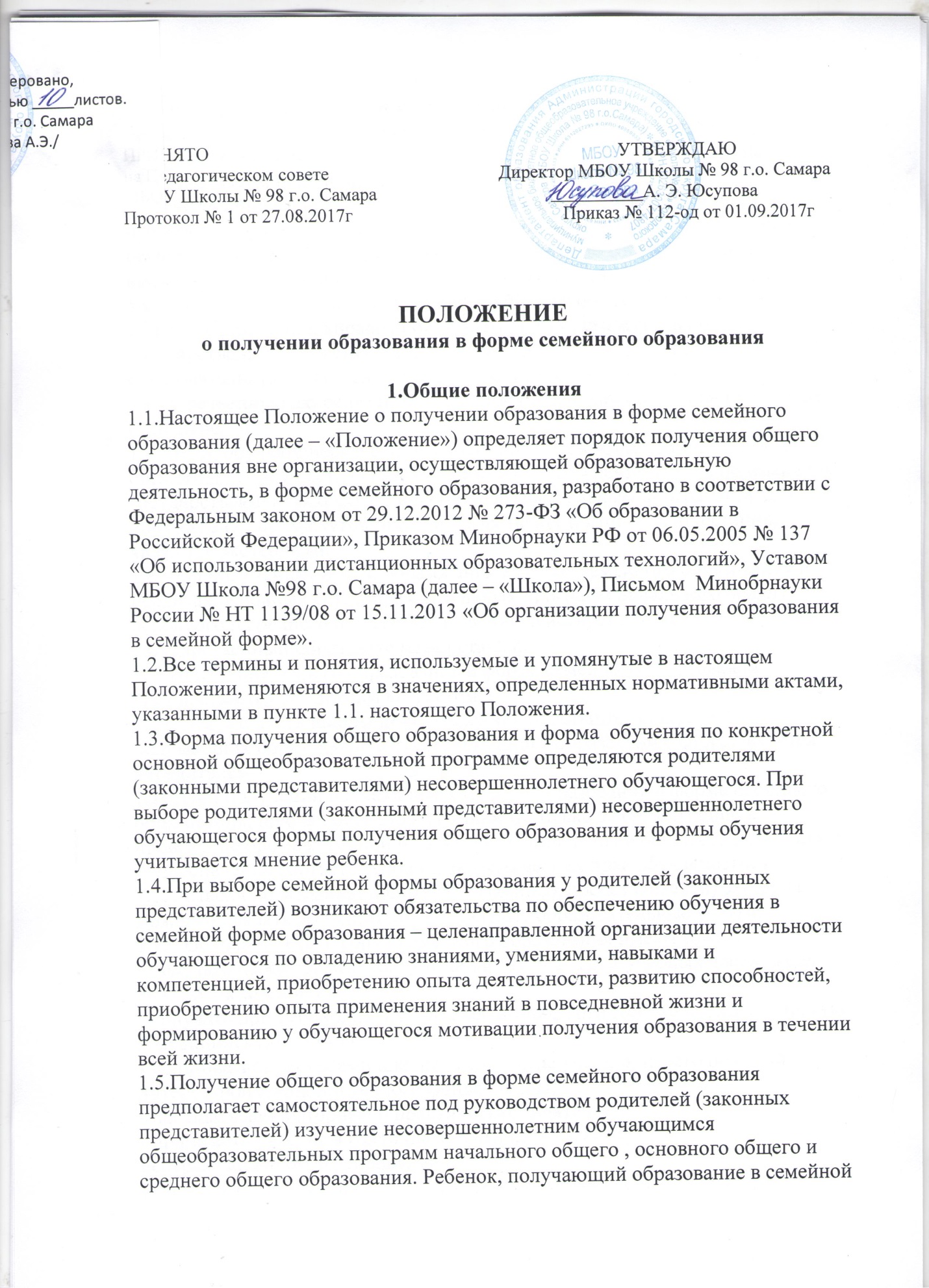 форме, по решению его родителей (законных представителей) с учетом его мнения на любом этапе вправе продолжить его в любой иной форме, предусмотренной Федеральным законом, либо использовать право на сочетание форм получения образования и обучения (ст. 17 п. 1).1.6. Обучающиеся в форме семейного образования имеют право пройтипромежуточную и государственную итоговую аттестацию в организациях,осуществляющих образовательную деятельность по соответствующей имеющей государственную аккредитацию образовательной программе. Указанные лица, не имеющие основного общего образования или среднего общего образования, вправе пройти экстерном промежуточную и государственную итоговую аттестацию в организации, осуществляющей образовательную деятельность по соответствующей имеющей государственную аккредитацию основной общеобразовательной программе, бесплатно.1.7. Лица, обучающиеся в форме семейного образования, зачисленные ворганизацию, осуществляющую образовательную деятельность по имеющимгосударственную аккредитацию общеобразовательным программам, дляпрохождения промежуточной и государственной итоговой аттестации, являются экстернами.1.8. Для получения общего образования в форме семейного образования впределах основных общеобразовательных программ начального общего,основного и среднего общего образования действует единый государственный образовательный стандарт.1.9. Получение общего образования в форме семейного образованияограничивается 18- летним возрастом.1.10. Деятельность школы по проведению аттестации экстернов, получающих образование в форме семейного образования, финансируется учредителем.1.11. При получении обучающимся общего образования в форме семейногообразования, школа несет ответственность только за организацию и проведение промежуточной и государственной итоговой аттестации, а также за обеспечение соответствующих академических прав обучающегося.1.12. Школа по желанию родителей (законных представителей) экстерна может оказывать дополнительные платные образовательные услуги.1.13. Обучающиеся в форме семейного образования имеют право:- получать необходимые консультации (в пределах 2 учебных часов передкаждым экзаменом);- получать при необходимости социально-педагогическую, психологическую и медицинскую помощь;- пользоваться ресурсами школы, в том числе учебной и методическойлитературой из библиотечного фонда школы;- посещать лабораторные и практические занятия;- принимать участие в различных олимпиадах и конкурсах, в централизованном тестировании.1.14. Родители (законные представители) обучающихся, получающихобразование в форме семейного образования, имеют право:- на помощь в составлении учебного плана обучающегося;- на методическую помощь при составлении программ учебных предметов.2. Порядок зачисления и отчисления обучающегося в форме семейного образования2.1. Зачисление в школу в качестве обучающегося в форме семейногообразования производится на основании заявления родителей (законныхпредставителей) обучающегося (Приложение 1).2.2. К заявлению прикладываются следующие документы:- копия свидетельства о рождении или документа, удостоверяющего личность: паспорт гражданина РФ, загранпаспорт (при наличии),- личное дело обучающегося (при наличии).2.3. Вместе с заявлением могут быть представлены следующие документы,подтверждающие освоение обучающимся общеобразовательных программ:- справка об обучении в образовательной организации начального общего,основного общего, среднего общего, начального профессионального, среднего профессионального образования;- справка о промежуточной аттестации в образовательном учреждении.2.4. Также могут быть представлены документы за период, предшествующийобучению в форме семейного образования или в образовательных учреждениях иностранных государств.2.5. При отсутствии вышеназванных документов (у иностранных граждан, вслучае утраты документа, обучения за рубежом и т.п.) зачисление в школуможет производиться после установления уровня освоения поступающимобщеобразовательных программ.2.6. Установление уровня освоения общеобразовательных программпоступающего производится в соответствии с рабочими программами,утвержденными в школе, и единым государственным образовательнымстандартом в форме собеседования, тестирования или контрольной работы.Установление уровня освоения образовательных программ проводитсяучителями-предметниками школы в срок не позднее двух недель послепоступления заявления в школу по графику, согласованному с родителями(законными представителями). По результатам проведенной проверкизаполняется «Справка об установлении уровня освоения образовательныхпрограмм поступающего на семейную форму образования» (Приложение 2),которая хранится в личном деле обучающегося.2.7. Зачисление обучающегося в школу производится приказом директора после установления уровня освоения поступающим образовательных программ и заключения Договора об оказании образовательных услуг в сфере образования в форме семейного образования.2.8. При зачислении в школу родители (законные представители) обучающихся дают письменное согласие на обработку персональных данных, знакомятся с настоящим Положением, Уставом школы и другими нормативными документами.2.9. Отчисление из школы обучающегося, получающего образование в формесемейного образования, производится приказом директора. Отчислениеобучающегося из школы возможно по следующим причинам:- в связи с окончанием срока освоения основных общеобразовательныхпрограмм;- по заявление одного из родителей (законного представителя), в том числе всвязи с переходом в другую образовательную организацию;- по решению Педагогического совета об отчислении обучающегося занеоднократное грубое нарушение им Правил поведения обучающихся;- по обстоятельствам, не зависящим от воли сторон, в том числе в случаеликвидации школы.2.10. Отчисление из школы по решению Педагогического совета применяется к учащимся, достигших возраста пятнадцати лет, если другие мерывоспитательного характера не дали результата и дальнейшее пребываниеобучающегося в школе оказывает отрицательное влияние на другихобучающихся, нарушает их права и права работников школы, а такженормальное функционирование школы.3. Порядок, формы и сроки проведения промежуточной аттестации обучающихся3.1. Совершеннолетний обучающийся или родители (законные представители) несовершеннолетнего экстерна в срок не позднее трех недель до желаемой даты проведения промежуточной аттестации должны подать заявление на ее проведение с указанием перечня учебных предметов, подлежащих аттестации (Приложение 3).3.2. Промежуточная аттестация проводится только по предметам инвариантной части учебного плана.3.3. Промежуточная аттестация проводится по утвержденному директоромшколы расписанию, которое не позднее, чем за одну неделю до первого экзамена доводится до сведения обучающихся, их родителей и членов экзаменационной комиссии.3.4. Промежуточная аттестация проводится в одной из следующих форм:- устное собеседование,- устный экзамен по билетам,- письменная контрольная работа,- письменный тест.Решение по форме проведения промежуточной аттестации принимается школой и до начала экзамена доводится до сведения обучающегося.3.5. Экзаменационный материал составляется учителем – предметником сучетом содержания учебных программ, рассматривается на заседаниисоответствующего методического объединения школы и утверждаетсядиректором школы.3.6. Для проведения промежуточной аттестации экстерна приказом директора школы создается экзаменационная комиссия в составе:- председателя комиссии, которым может быть директор школы, заместительдиректора по УВР, заместитель директора по УР или учитель по представлению директора школы;- учителя-предметника;- ассистента – из числа учителей, преподающих предметы той жеобразовательной области.3.7. При проведении устных экзаменов на подготовку отводится не более 40минут.3.8. Результаты промежуточной аттестации отражаются в протоколах экзаменов с пометкой "Семейное образование", которые подписываются всеми членами экзаменационной комиссии и утверждаются директором школы. К протоколам прилагаются письменные материалы экзаменов.3.9. По окончании учебного года или при отчислении из школы обучающемуся выдается справка о промежуточной аттестации по установленной форме (Приложение 4).3.10. Неудовлетворительные результаты промежуточной аттестации по одному или нескольким учебным предметам, курсам, дисциплинам образовательной программы или не прохождение промежуточной аттестации при отсутствии уважительных причин признаются академической задолженностью. Обучающиеся с академической задолженностью переводятся в следующий класс условно.3.11. Обучающиеся обязаны ликвидировать академическую задолженность всроки, определяемые школой, в пределах одного года с момента образованиязадолженности. В указанный период не включается время болезниобучающегося. Обучающиеся, имеющие академическую задолженность, вправе пройти промежуточную аттестацию по соответствующему предмету не более двух раз. Родители (законные представители) обучающегося обязаны создать условия обучающемуся для ликвидации задолженности и обеспечить контроль за своевременностью ее ликвидации.3.12. Обучающиеся, не ликвидировавшие в установленные сроки академической задолженности, по усмотрению их родителей (законных представителей) продолжают получать образование в школе в очной форме или отчисляются из школы приказом директора для получения образования в другой образовательной организации.4. Порядок, формы и сроки проведения государственной итоговой аттестации обучающихся, получающих образование в форме семейного образования4.1. Государственная итоговая аттестация обучающихся, получающихобразование в форме семейного образования (далее - ГИА), проводится всоответствии с Порядком проведения государственной итоговой аттестации по образовательным программам основного общего образования, Порядкомпроведения государственной итоговой аттестации по образовательнымпрограммам среднего общего образования.4.2. Промежуточная и государственная итоговая аттестации могут проводиться в течение одного учебного года, но не должны совпадать по срокам.4.3. Обучающиеся, освоившие образовательную программу основного общего и среднего общего образования в форме семейного образования, вправе пройти экстерном ГИА в организации, осуществляющей образовательную деятельность по имеющей государственную аккредитацию образовательной программе основного общего и среднего общего образования.4.4. Указанные обучающиеся допускаются к ГИА при условии получения ими отметок не ниже удовлетворительных на промежуточной аттестации.4.5. ГИА по образовательным программам основного общего образованиявключает в себя обязательные экзамены по русскому языку и математике.Экзамены по другим учебным предметам в количестве двух: литературе, физике, химии, биологии, географии, истории, обществознанию, иностранным языкам (английский, немецкий, французский и испанский языки), информатике и ИКТ обучающиеся сдают по своему выбору. ГИА по образовательным программам среднего общего образования включает в себя обязательные экзамены по русскому языку и математике. Экзамены по другим учебным предметам: литературе, физике, химии, биологии, географии, истории, обществознанию, иностранным языкам (английский, немецкий, французский и испанский языки), информатике и ИКТ обучающиеся сдают на добровольной основе по своему выбору.4.6. ГИА по всем предметам, указанным в пункте 4.5 (за исключениеминостранных языков) проводится на русском языке.4.7. По завершении основного общего образования ГИА проводится:- в форме основного государственного экзамена (ОГЭ);- в форме государственного выпускного экзамена (ГВЭ).4.8. По завершении среднего общего образования ГИА проводится:- в форме единого государственного экзамена (ЕГЭ);- в форме государственного выпускного экзамена (ГВЭ).4.9. Выбранные обучающимися учебные предметы, форма ГИА указываются им в заявлении, которое он подает в образовательную организацию до 1 марта.4.10. Результаты ГИА признаются удовлетворительными в случае, еслиобучающийся по обязательным учебным предметам набрал минимальноеколичество баллов, определенное органом исполнительной власти субъектаРоссийской Федерации, осуществляющим государственное управление в сфере образования.4.11. Обучающимся, прошедшим государственную итоговую аттестацию,выдается документ государственного образца об основном общем образовании или среднем общем образовании.4.12. Обучающимся, не прошедшим ГИА или получившим на ГИАнеудовлетворительные результаты более чем по одному обязательномуучебному предмету, либо получившим повторно неудовлетворительныйрезультат по одному из этих предметов на ГИА в дополнительные сроки,предоставляется право пройти ГИА по соответствующим учебным предметам не ранее чем через год.Приложение 1Директору МБОУ Школа № 98г.о. СамараЮсуповой А.Э.от_________________________________________________________________________ЗаявлениеПрошу зачислить моего ребенка ____________________________________в муниципальное бюджетное общеобразовательное учреждение «Школа № 98» городского округа Самара на семейную форму получения образования с последующей промежуточнойаттестацией. Гарантирую обучение по основным общеобразовательным программам за курс ______ класса по следующим учебным предметам:1. ____________________,2. ____________________,3. ____________________,4. ____________________,5. ____________________,6. ____________________,7. ____________________,8. ____________________,9. ____________________,10. ___________________,11. ___________________,12. ___________________.Изучаемый иностранный язык -_________________________.Дата ________________Подпись ______________Приложение 2Справкаоб установлении уровня освоения образовательных программ поступающего на семейную форму образованияПоступающему на семейную форму образования в МБОУ Школа № 98 г.о.Самара_______________________________________________________________(фамилия, имя, отчество)в ___________________ учебном году был установлен уровень освоенияосновных общеобразовательных программ._________________________________________________________(Ф. И.О. обучающегося)может быть зачислен в школу на семейную форму образования длясамостоятельного освоения общеобразовательных программ за курс ____ класса.Директор МБОУ Школа № 98 ___________________________ А.Э. Юсупова(М.П.)"___"_________________г.Приложение 3Директору МБОУ Школа № 98г.о. СамараЮсуповой А.Э.От_________________________________________________________________________ЗаявлениеПрошу провести промежуточную аттестацию______________________________________________________________________________________,осваивающего общеобразовательные программы в форме семейногообразования, по следующим предметам учебного плана за_______________________ ______ класса общего образования:1. ____________________,2. ____________________,3. ____________________,4. ____________________,5. ____________________,6. ____________________,7. ____________________,8. ____________________,9. ____________________,10. ___________________,11. ___________________,12. ___________________.Дата ________________Подпись ______________Приложение 4СПРАВКАо промежуточной аттестации в общеобразовательной организации обучающегося, осваивающего основные общеобразовательные программы в форме семейного образования________________________________________________________________(фамилия, имя, отчество)в МБОУ Школа № 98 г.о. Самарав ___________учебном году пройдена промежуточная аттестация_______________________________________________________________(Ф. И.О. обучающегося)___________________________________в______ класс___.(продолжит обучение, переведен)Директор МБОУ Школа №98 ___________________________ А.Э.Юсупова(М.П.)"___"_________________г.№ п/пНаименование учебных предметовЧетверть, полугодие,класс, полный курспредметаОценка№ п/пНаименование учебныхпредметовЧетверть, полугодие,класс, полный курспредметаОценка